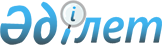 О внесении изменений в решение Сарканского районного маслихата от 21 декабря 2012 года "Об районном бюджете Сарканского района на 2013-2015 годы"  N 12-69
					
			Утративший силу
			
			
		
					Решение маслихата Сарканского района Алматинской области от 19 августа 2013 года N 23-125. Зарегистрировано Департаментом юстиции Алматинской области 03 сентября 2013 года N 2432. Утратило силу решением Сарканского районного маслихата Алматинской области от 03 ноября 2014 года № 43-222      Сноска. Утратило силу решением Сарканского районного маслихата Алматинской области от 03.11.2014 № 43-222.

      Примечание РЦПИ:

      В тексте документе сохранена пунктуация и орфография оригинала.



      В соответствии с подпунктом 4) пункта 2 и пунктом 4 статьи 106 Бюджетного кодекса Республики Казахстан от 4 декабря 2008 года, с подпунктом 1) пункта 1 статьи 6 Закона Республики Казахстан "О местном государственном управлении и самоуправлении в Республике Казахстан" от 23 января 2001 года Сарканский районный маслихат РЕШИЛ:



      1. Внести в решение Сарканского районного маслихата от 21 декабря 2012 года "О бюджете Сарканского района на 2013-2015 годы" за  N 12-69 (зарегистрировано в Реестре государственной регистрации нормативных правовых актов 28 декабря 2012 года за N 2261, опубликовано в газете "Саркан" за N 2 (8996) от 12 января 2013 года), в решение Сарканского районного маслихата от 06 марта 2013 года N 14-77 "О внесении изменений в решение "Сарканского районного маслихата от 21 декабря 2012 года N 12-69 "О районном бюджете Сарканского района на 2013-2015 годы" (зарегистрировано в Реестре государственной регистрации нормативных правовых актов 15 марта 2013 года за N 2318, опубликовано в газете "Саркан" N 13 (9007) от 30 марта 2013 года), в решение Сарканского районного маслихата от 03 июня 2013 года N 18-103 "О внесении изменений в решение "Сарканского районного маслихата от 21 декабря 2012 года N 12-69 "О районном бюджете Сарканского района на 2013-2015 годы" (зарегистрировано в Реестре государственной регистрации нормативных правовых актов 10 июня 2013 года за N 2367, опубликовано в газете "Саркан" N 24 (9018) от 22 июня 2013 года), в решение Сарканского районного маслихата от 04 июня 2013 года N 20-114 "О внесении изменений в решение "Сарканского районного маслихата от 21 декабря 2012 года N 12-69 "О районном бюджете Сарканского района на 2013-2015 годы" (зарегистрировано в Реестре государственной регистрации нормативных правовых актов 15 июля 2013 года за N 2401, опубликовано в газете "Саркан" N 29 (9023) от 27 июля 2013 года) следующие изменения:



      в пункте 1 по строкам:

      1) "Доходы" цифру "4176138" заменить на цифру "4256959", в том числе:

      по "поступления трансфертов" цифру "3962151" заменить на цифру "4042972".

      2) "Затраты" цифру "4191921" заменить на цифру "4272741".

      5) "Дефицит (профицит) бюджета" цифру "-38048" заменить на цифру "-38047".

      6) "Финансирование дефицита (использование профицита) бюджета" цифру "38048" заменить на цифру "38047", в том числе:

      "погашение займов" цифру "6296" заменить на цифру "6297".



      2. Приложение 1 к указанному решению изложить в новой редакции согласно приложению 1 к настоящему решению.



      3. Контроль за исполнением настоящего решения возложить на постоянную комиссию районного маслихата по вопросам экономики, финансов, налогов и бюджета, развития малого и среднего предпринимательства, аграрных вопросов и экологии.



      4. Настоящее решение вступает в силу с 1 января 2013 года.       Председатель внеочередной

      23 сессии районного

      маслихата                                  Отеншинов Б.      Секретарь районного

      маслихата                                  Абдрахманов К.      СОГЛАСОВАНО      Руководитель государственного

      учреждения "Сарканский районный

      отдел экономики и бюджетного

      планирования"                              Аязбаев Талгат Токтасынович

      19 августа 2013 года

Приложение 1

к решению маслихата Сарканского

района от 19 августа 2013 года N 23-125

"О внесении изменений в решение

Сарканского районного маслихата

от 21 декабря 2012 года N 12-69

"Об районном бюджете Сарканского

района на 2013-2015 годы"Приложение 1

утвержденное решением маслихата

Сарканского района от 21 декабря

2012 года N 12-69 "Об районном бюджете

Сарканского района на 2013-2015 годы" 

Районный бюджет Сарканского района на 2013 год
					© 2012. РГП на ПХВ «Институт законодательства и правовой информации Республики Казахстан» Министерства юстиции Республики Казахстан
				КатегорияКатегорияКатегорияКатегорияСумма

(тыс.тенге)КлассКлассКлассКлассСумма

(тыс.тенге)ПодклассСумма

(тыс.тенге)НаименованиеСумма

(тыс.тенге)I.ДОХОДЫ42569591Налоговые поступления202 078 04Налоги на собственность189 963 1Hалоги на имущество131 237 3Земельный налог8 240 4Hалог на транспортные средства43 186 5Единый земельный налог7 300 05Внутренние налоги на товары, работы и

услуги9 416 2Акцизы1 651 3Поступления за использование природных

и других ресурсов1 490 4Сборы за ведение предпринимательской и

профессиональной деятельности6 275 08Обязательные платежи, взимаемые за

совершение юридически значимых

действий и (или) выдачу документов

уполномоченными на то государственными

органами или должностными лицами2 699 081Государственная пошлина2 699 2Неналоговые поступления6 709 01Доходы от государственной

собственности1 366 5Доходы от аренды имущества,

находящегося в государственной

собственности1 366 04Штрафы, пеня, санкции, взыскания,

налагаемые государственными

учреждениями, финансируемыми из

государственного бюджета, а также

содержащимися и финансируемыми из

бюджета (сметы расходов) Национального

Банка Республики Казахстан2 580 1Штрафы, пеня, санкции, взыскания,

налагаемые государственными

учреждениями, финансируемыми из

государственного бюджета, а также

содержащимися и финансируемыми из

бюджета (сметы расходов)

Национального Банка Республики

Казахстан, за исключением поступлений

от предприятий нефтяного сектора2 580 06Прочие неналоговые поступления2 763 1Прочие неналоговые поступления2 763 3Поступления от продажи основного

капитала5 200 03Продажа земли и нематериальных активов5 200 1Продажа земли5 200 2Продажа нематериальных активов4Поступления трансфертов4 042 972 02Трансферты из вышестоящих органов

государственного управления4 042 972 2Трансферты из областного бюджета4 042 972 Функциональная группаФункциональная группаФункциональная группаФункциональная группаФункциональная группаСумма

(тыс.тенге)Функциональная подгруппаФункциональная подгруппаФункциональная подгруппаФункциональная подгруппаСумма

(тыс.тенге)Администратор бюджетных программАдминистратор бюджетных программАдминистратор бюджетных программСумма

(тыс.тенге)ПрограммаПрограммаСумма

(тыс.тенге)НаименованиеСумма

(тыс.тенге)ІІ.ЗАТРАТЫ427274101Государственные услуги общего характера2621481Представительные, исполнительные и

другие органы, выполняющие общие

функции государственного управления236739112Аппарат маслихата района (города

областного значения)12504001Услуги по обеспечению деятельности

маслихата района (города областного

значения)12391003Капитальные расходы государственного

органа 113122Аппарат акима района (города областного

значения)58861001Услуги по обеспечению деятельности

акима района (города областного

значения)57676003Капитальные расходы государственного

органа1185123Аппарат акима района в городе, города

районного значения, поселка, аула

(села), аульного (сельского) округа165374001Услуги по обеспечению деятельности

акима района в городе, города районного

значения, поселка, села, сельского

округа158951022Капитальные расходы государственного

органа64232Финансовая деятельность13446452Отдел финансов района (города

областного значения)13446001Услуги по реализации государственной

политики в области исполнения бюджета

района (города областного значения) и

управления коммунальной собственностью

района (города областного значения)12700003Проведение оценки имущества в целях

налогообложения626010Приватизация, управление коммунальным

имуществом, постприватизационная

деятельность и регулирование споров,

связанных с этим95018Капитальные расходы государственного

органа255Планирование и статистическая

деятельность11963453Отдел экономики и бюджетного

планирования района (города областного

значения)11963001Услуги по реализации государственной

политики в области формирования и

развития экономической политики,

системы государственного планирования и

управления района (города областного

значения)11838004Капитальные расходы государственного

органа 12502Оборона113781Военные нужды1568122Аппарат акима района (города областного

значения)1568005Мероприятия в рамках исполнения

всеобщей воинской обязанности15682Организация работы по чрезвычайным

ситуациям9810122Аппарат акима района (города областного

значения)9810006Предупреждение и ликвидация

чрезвычайных ситуаций масштаба района

(города областного значения)9326007Мероприятия по профилактике и тушению

степных пожаров районного (городского)

масштаба, а также пожаров в населенных

пунктах, в которых не созданы органы

государственной противопожарной службы48403Общественный порядок, безопасность,

правовая, судебная,

уголовно-исполнительная деятельность9709Прочие услуги в области общественного

порядка и безопасности970485Отдел пассажирского транспорта и

автомобильных дорог района (города

областного значения)970021Обеспечение безопасности дорожного

движения в населенных пунктах97004Образование23444001Дошкольное воспитание и обучение130113464Отдел образования района (города

областного значения)130113009Обеспечение деятельности организаций

дошкольного воспитания и обучения69667040Реализация государственного

образовательного заказа в дошкольных

организациях образования604462Начальное, основное среднее и общее

среднее образование1652640123Аппарат акима района в городе, города

районного значения, поселка, села,

сельского округа911005Организация бесплатного подвоза

учащихся до школы и обратно в аульной

(сельской) местности911464Отдел образования района (города

областного значения)1651729003Общеобразовательное обучение1627912006Дополнительное образование для детей238179Прочие услуги в области образования561647464Отдел образования района (города

областного значения)268103001Услуги по реализации государственной

политики на местном уровне в области

образования 15411004Информатизация системы образования в

государственных учреждениях образования

района (города областного значения)9823005Приобретение и доставка учебников,

учебно-методических комплексов для

государственных учреждений образования

района (города областного значения)20059007Проведение школьных олимпиад,

внешкольных мероприятий и конкурсов

районного (городского) масштаба1576012Капитальные расходы государственного

органа160015Ежемесячная выплата денежных средств

опекунам (попечителям) на содержание

ребенка-сироты (детей-сирот), и ребенка

(детей), оставшегося без попечения

родителей14399020Обеспечение оборудованием, программным

обеспечением детей-инвалидов,

обучающихся на дому14780067Капитальные расходы подведомственных

государственных учреждений и

организаций191895467Отдел строительства района (города

областного значения)293544037Строительство и реконструкция объектов

образования29354406Социальная помощь и социальное

обеспечение1486732Социальная помощь128804451Отдел занятости и социальных программ

района (города областного значения)128804002Программа занятости34657004Оказание социальной помощи на

приобретение топлива специалистам

здравоохранения, образования,

социального обеспечения, культуры,

спорта и ветеринарии в сельской

местности в соответствии с

законодательством Республики Казахстан9305005Государственная адресная социальная

помощь6540006Оказание жилищной помощи23498007Социальная помощь отдельным категориям

нуждающихся граждан по решениям местных

представительных органов17300010Материальное обеспечение

детей-инвалидов, воспитывающихся и

обучающихся на дому2914014Оказание социальной помощи нуждающимся

гражданам на дому20482016Государственные пособия на детей до 18

лет8215017Обеспечение нуждающихся инвалидов

обязательными гигиеническими средствами

и предоставление услуг специалистами

жестового языка, индивидуальными

помощниками в соответствии с

индивидуальной программой реабилитации

инвалида58939Прочие услуги в области социальной

помощи и социального обеспечения19869451Отдел занятости и социальных программ

района (города областного значения)19869001Услуги по реализации государственной

политики на местном уровне в области

обеспечения занятости и реализации

социальных программ для населения18540011Оплата услуг по зачислению, выплате и

доставке пособий и других социальных

выплат132907Жилищно-коммунальное хозяйство9871611Жилищное хозяйство58993467Отдел строительства района (города

областного значения)8595003Проектирование, строительство и (или)

приобретение жилья коммунального

жилищного фонда5450004Проектирование, развитие, обустройство

и (или) приобретение

инженерно-коммуникационной

инфраструктуры3145487Отдел жилищно-коммунального хозяйства и

жилищной инспекции района (города

областного значения)50398479001Услуги по реализации государственной

политики на местном уровне в области

жилищно-коммунального хозяйства и

жилищного фонда7241006Обеспечение жильем отдельных категорий

граждан1600007Снос аварийного и ветхого жилья40557010Изготовление технических паспортов на

объекты кондоминиумов10002Коммунальное хозяйство865697487Отдел жилищно-коммунального хозяйства и

жилищной инспекции района (города

областного значения)865697016Функционирование системы водоснабжения

и водоотведения30460028Развитие коммунального хозяйства230000029Развитие системы водоснабжения и

водоотведения275000058Развитие системы водоснабжения и

водоотведения в сельских населенных

пунктах3302373Благоустройство населенных пунктов62471Отдел жилищно-коммунального хозяйства и

жилищной инспекции района (города

областного значения)62471017Обеспечение санитарии населенных

пунктов2800025Освещение улиц в населенных пунктах14067030Благоустройство и озеленение населенных

пунктов45254031Содержание мест захоронений и

захоронение безродных35008Культура, спорт, туризм и

информационное пространство2997871Деятельность в области культуры37682455Отдел культуры и развития языков района

(города областного значения)37682003Поддержка культурно-досуговой работы376822Спорт2866465Отдел физической культуры и спорта

района (города областного значения)2866006Проведение спортивных соревнований на

районном (города областного значения) уровне767007Подготовка и участие членов сборных

команд района (города областного

значения) по различным видам спорта на

областных спортивных соревнованиях20993Информационное пространство22582455Отдел культуры и развития языков района

(города областного значения)22582006Функционирование районных (городских)

библиотек19606007Развитие государственного языка и

других языков народа Казахстана2976Прочие услуги по организации культуры,

спорта, туризма и информационного

пространства2366579Отдел культуры и развития языков района

(города областного значения)223774455001Услуги по реализации государственной

политики на местном уровне в области

развития языков и культуры3837032Капитальные расходы подведомственных

государственных учреждений и

организаций219937456Отдел внутренней политики района

(города областного значения)8977001Услуги по реализации государственной

политики на местном уровне в области

информации, укрепления

государственности и формирования

социального оптимизма граждан8977465Отдел физической культуры и спорта

района (города областного значения)3906001Услуги по реализации государственной

политики на местном уровне в сфере

физической культуры и спорта390610Сельское, водное, лесное, рыбное

хозяйство, особо охраняемые природные

территории, охрана окружающей среды и

животного мира, земельные отношения950971Сельское хозяйство26033453Отдел экономики и бюджетного

планирования района (города областного

значения)6813099Реализация мер по оказанию социальной

поддержки специалистов6813462Отдел сельского хозяйства района

(города областного значения)10417001Услуги по реализации государственной

политики на местном уровне в сфере

сельского хозяйства10243006Капитальные расходы государственного

органа174473Отдел ветеринарии района (города

областного значения)8803001Услуги по реализации государственной

политики на местном уровне в сфере

ветеринарии6395003Капитальные расходы государственного

органа53007Организация отлова и уничтожения

бродячих собак и кошек150008Возмещение владельцам стоимости

изымаемых и уничтожаемых больных

животных, продуктов и сырья животного

происхождения500009Проведение ветеринарных мероприятий по

энзоотическим болезням животных17056Земельные отношения7071463Отдел земельных отношений района

(города областного значения)7071001Услуги по реализации государственной

политики в области регулирования

земельных отношений на территории

района (города областного значения)6951007Капитальные расходы государственного

органа1209Прочие услуги в области сельского,

водного, лесного, рыбного хозяйства,

охраны окружающей среды и земельных

отношений61993473Отдел ветеринарии района (города

областного значения)61993011Проведение противоэпизоотических

мероприятий6199311Промышленность, архитектурная,

градостроительная и строительная

деятельность119822Архитектурная, градостроительная и

строительная деятельность11982467Отдел строительства района (города

областного значения)6561001Услуги по реализации государственной

политики на местном уровне в области

строительства6561468Отдел архитектуры и градостроительства

района (города областного значения)5421001Услуги по реализации государственной

политики в области архитектуры и

градостроительства на местном уровне542112Транспорт и коммуникации802791Автомобильный транспорт76291485Отдел пассажирского транспорта и

автомобильных дорог района (города

областного значения)76291022Развитие транспортной инфраструктуры19000023Обеспечение функционирования

автомобильных дорог572919Прочие услуги в сфере транспорта и

коммуникаций3988485Отдел пассажирского транспорта и

автомобильных дорог района (города

областного значения)3988001Услуги по реализации государственной

политики на местном уровне в области

пассажирского транспорта и

автомобильных дорог3838003Капитальные расходы государственного

органа15013Прочие293823Поддержка предпринимательской

деятельности и защита конкуренции5284469Отдел предпринимательства района

(города областного значения)5284001Услуги по реализации государственной

политики на местном уровне в области

развития предпринимательства и

промышленности5131004Капитальные расходы государственного

органа1539Прочие24098452Отдел финансов района (города

областного значения)3056012Резерв местного исполнительного органа

района (города областного значения)3056487Отдел жилищно-коммунального хозяйства и

жилищной инспекции района (города

областного значения)9800040Реализация мер по содействию

экономическому развитию регионов в

рамках Программы "Развитие регионов9800473Отдел ветеринарии района (города

областного значения)11242473040Реализация мер по содействию

экономическому развитию регионов в

рамках Программы "Развитие регионов"1124215Трансферты14841Трансферты1484452Отдел финансов района (города

областного значения)1484452006Возврат неиспользованных

(недоиспользованных) целевых

трансфертов642016Возврат, использованных не по целевому

назначению целевых трансфертов842ІІІ. ЧИСТОЕ БЮДЖЕТНОЕ КРЕДИТОВАНИЕ22265Бюджетные кредиты2856110Сельское, водное, лесное, рыбное

хозяйство, особо охраняемые природные

территории, охрана окружающей среды и

животного мира, земельные отношения285611Сельское хозяйство28561453Отдел экономики и бюджетного

планирования района (города областного

значения)28561006Бюджетные кредиты для реализации мер

социальной поддержки специалистов28561КатегорияКатегорияКатегорияКатегорияСумма

(тыс.тенге)КлассКлассКлассСумма

(тыс.тенге)ПодклассПодклассСумма

(тыс.тенге)НаименованиеСумма

(тыс.тенге)ПОГАШЕНИЕ БЮДЖЕТНЫХ КРЕДИТОВ62965Погашение бюджетных кредитов629601Погашение бюджетных кредитов62961Погашение бюджетных кредитов, выданных

из государственного бюджета6296Функциональная группаФункциональная группаФункциональная группаФункциональная группаФункциональная группаФункциональная группаСумма

(тыс.тенге)Функциональная подгруппаФункциональная подгруппаФункциональная подгруппаФункциональная подгруппаФункциональная подгруппаСумма

(тыс.тенге)Администратор бюджетных программАдминистратор бюджетных программАдминистратор бюджетных программАдминистратор бюджетных программСумма

(тыс.тенге)ПрограммаПрограммаПрограммаСумма

(тыс.тенге)НаименованиеСумма

(тыс.тенге)Сальдо по операциям с финансовыми

активами0КатегорияКатегорияКатегорияКатегорияСумма

(тыс.тенге)КлассКлассКлассСумма

(тыс.тенге)ПодклассПодклассСумма

(тыс.тенге)НаименованиеСумма

(тыс.тенге)V. Дефицит (профицит) бюджета-38 047 VI. Финансирование дефицита (использование

профицита) бюджета38 047 7Поступления займов28 561 01Внутренние государственные займы28 561 2Договоры займа28 561 Движение остатков бюджетных средств15 783 Функциональная группаФункциональная группаФункциональная группаФункциональная группаФункциональная группаСумма

(тыс.тенге)Функциональная подгруппаФункциональная подгруппаФункциональная подгруппаСумма

(тыс.тенге)Администратор бюджетных программАдминистратор бюджетных программСумма

(тыс.тенге)ПрограммаСумма

(тыс.тенге)НаименованиеСумма

(тыс.тенге)ПОГАШЕНИЕ ЗАЙМОВ629716Погашение займов6297161Погашение займов6297161452Отдел финансов района (города

областного значения)6297161452008Погашение долга местного

исполнительного органа перед

вышестоящим бюджетом6296021Возврат неиспользованных бюджетных

кредитов, выданных из местного

бюджета1